The Department of Developmental Services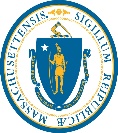 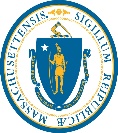                                                 The DESE/DDS Residential Prevention Program Interest Form 2022The Department of Elementary and Secondary Education/The Department of Developmental Services   Program Description: The DESE/DDS Program is a wraparound program designed to provide intensive home and family supports in order to reduce the need for a restrictive, residential placement for students. Students work in their homes with Skills Trainers and other therapists to develop life-long skills.PLEASE COMPLETE IF YOUR STUDENT IS:Currently enrolled in an approved school program through the local school districtBetween the ages of 6 and 21Currently living in the family or caregiver’s home Please type responses or print clearly (use blue or black ink):All Interest Forms must be postmarked between March 1, 2022 and March 31, 2022Completion of this form is to express interest in the program, and does not guarantee acceptance or enrollmentIf you have completed an Interest Form in the past, and you are still interested, please complete another formForm must be typed or printed clearly. If dropping off form, put it in a sealed envelope marked DESE/DDS Interest Form.Drop off forms: at local DDS Area Offices, Autism/Family Support Centers-not at the DDS Central Office.Mail forms: DDS-Central Office, Att. DESE/DDS Program, 1000 Washington Street 4th Floor, Boston, MA 02118Email forms: DESEDDSPROGRAM@MassMail.State.MA.US.DO NOT ATTACH IEP/MEDICAL RECORDS/ ANY OTHER DOCUMENTS AT THIS TIME. SEND ONLY THIS FORM.I have completed this form accurately and truthfully to the best of my knowledge.*Translation and Interpretation are provided free of charge to participants.Name of StudentName of Parent/GuardianStudent’s Date of BirthStudent’s Primary DiagnosisStudent’s Primary Address:Address Line 1:Address Line 2:Town/City:                     State: MAZip Code: Address Line 1:Address Line 2:Town/City:                     State: MAZip Code: Address Line 1:Address Line 2:Town/City:                     State: MAZip Code: Address Line 1:Address Line 2:Town/City:                     State: MAZip Code: Parent/Guardian Primary Phone NumberParent/Guardian Primary Email AddressIn What Language Would You Prefer to Speak About Your Student?* English      Spanish      Portuguese      Arabic      Vietnamese Haitian-Creole      Mandarin      Other:  English      Spanish      Portuguese      Arabic      Vietnamese Haitian-Creole      Mandarin      Other:  English      Spanish      Portuguese      Arabic      Vietnamese Haitian-Creole      Mandarin      Other:  English      Spanish      Portuguese      Arabic      Vietnamese Haitian-Creole      Mandarin      Other: In What Language Would You Prefer to Receive Written Materials About Your Student’s Care?* English      Spanish      Portuguese      Arabic      Vietnamese Haitian-Creole      Mandarin      Other:  English      Spanish      Portuguese      Arabic      Vietnamese Haitian-Creole      Mandarin      Other:  English      Spanish      Portuguese      Arabic      Vietnamese Haitian-Creole      Mandarin      Other:  English      Spanish      Portuguese      Arabic      Vietnamese Haitian-Creole      Mandarin      Other: Where does your student currently attend school? (Select One)  Homeschool in the student’s home Public School in the local school in your town Out of District Schoolin a collaborative, therapeutic, or special needs school OtherIs your student currently eligible for DDS Child Services? (Select One) Yes      No (please contact a family support center for help applying) Yes      No (please contact a family support center for help applying) Yes      No (please contact a family support center for help applying) Yes      No (please contact a family support center for help applying)What Gender Does Your Student Identify As?(Select as many as your student needs) Female      Male      Nonbinary       Transgender Prefer not to answer Female      Male      Nonbinary       Transgender Prefer not to answer Female      Male      Nonbinary       Transgender Prefer not to answer Female      Male      Nonbinary       Transgender Prefer not to answerWhat is your student’s race/ethnicity?(Select as many as your student needs) Asian         Black/African American        Hawaiian/Pacific Islander        Hispanic/Latinx      Native American      White Other:  Prefer not to answer Asian         Black/African American        Hawaiian/Pacific Islander        Hispanic/Latinx      Native American      White Other:  Prefer not to answer Asian         Black/African American        Hawaiian/Pacific Islander        Hispanic/Latinx      Native American      White Other:  Prefer not to answer Asian         Black/African American        Hawaiian/Pacific Islander        Hispanic/Latinx      Native American      White Other:  Prefer not to answerSignature of Parent/Guardian:                                                                                    Date: 